                  12 мая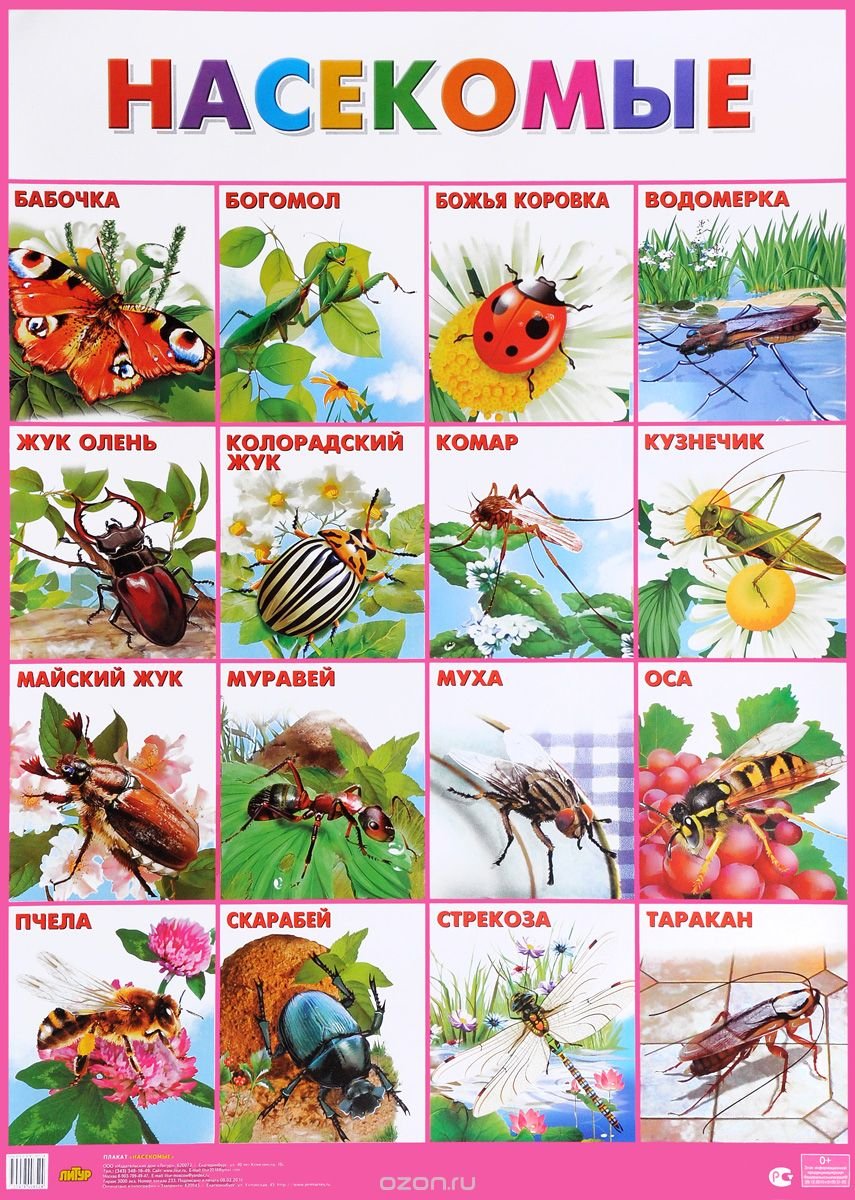 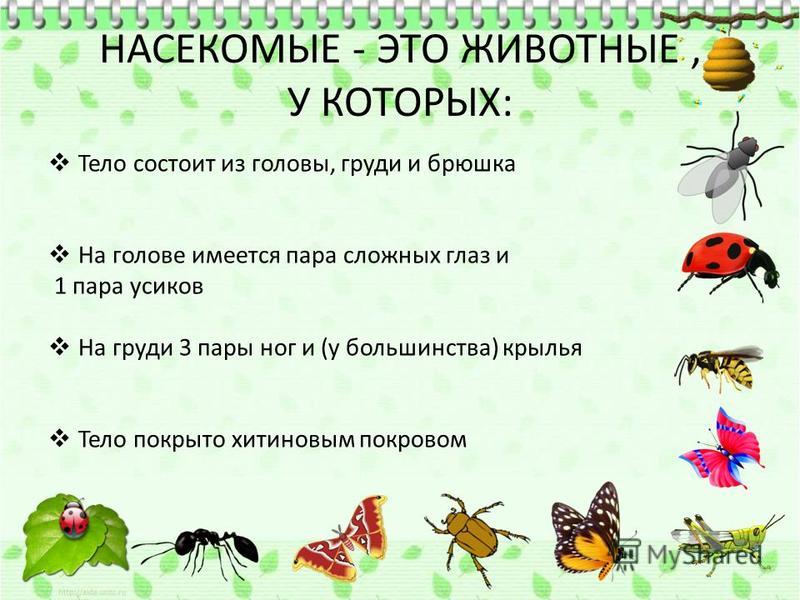 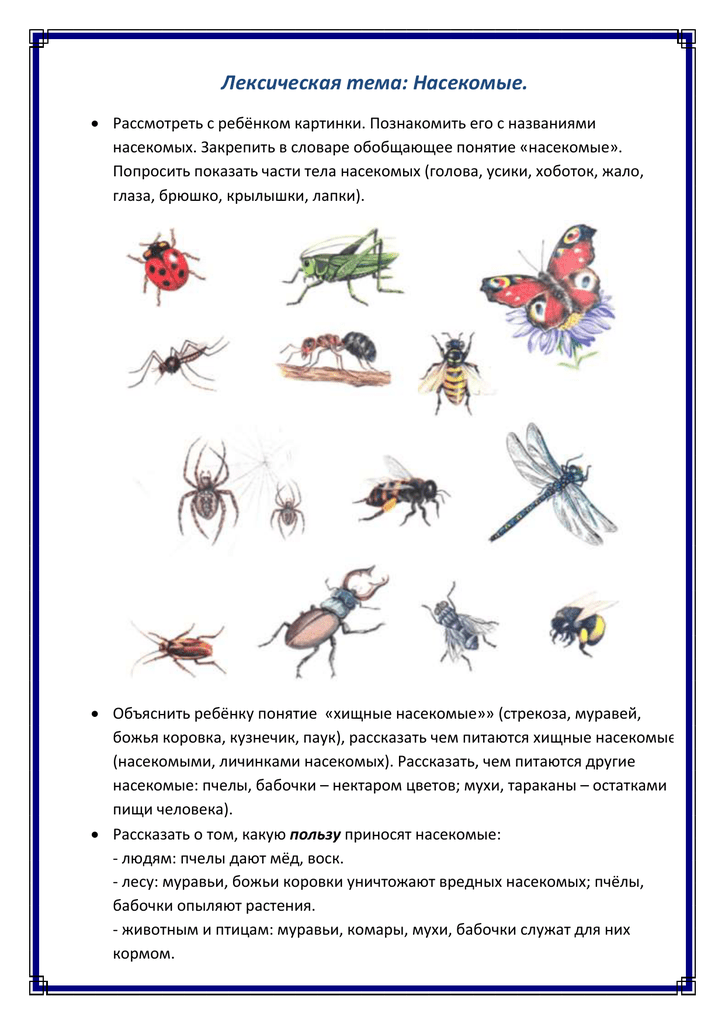 